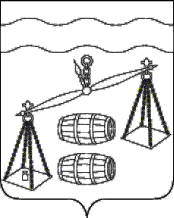 Администрация сельского поселения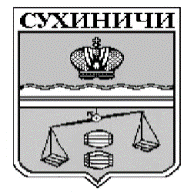 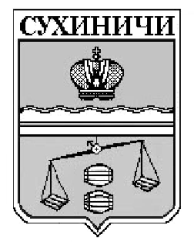 «Деревня Юрьево»Калужская областьПОСТАНОВЛЕНИЕО внесении изменения и дополнения в постановлениеадминистрации СП «Деревня Юрьево» от08.04.2024 № 13 «Об утверждении Положения окомиссии по соблюдению требований к служебномуповедению муниципальных служащих и урегулированиюконфликта интересов в администрациисельского поселения «Деревня Юрьево»В соответствии с Федеральными законами Российской Федерации от 6 октября 2003 года № 131 – ФЗ «Об общих принципах организации местного самоуправления в Российской Федерации», Федеральным законом Российской Федерации от 2 марта 2007 года № 25-ФЗ «О муниципальной службе в Российской Федерации», Федеральным законом Российской Федерации от 25 декабря 2008 года №273-ФЗ «О противодействии коррупции», Указом Президента Российской Федерации от 1 июля 2010 года № 821 «О комиссиях по соблюдению требований к служебному поведению федеральных государственных служащих и урегулированию конфликта интересов», руководствуясь Указом Президента Российской Федерации от 25 января 2024 года № 71 «О внесении изменений в некоторые акты Президента Российской Федерации», руководствуясь Уставом сельского поселения «Деревня Юрьево», администрация сельского поселения «Деревня Юрьево» ПОСТАНОВЛЯЕТ:     1. Дополнить постановление администрации сельского поселения «Деревня Юрьево» от 08.04.2024 № 13 «Об утверждении Положения о комиссии по соблюдению требований к служебному поведению муниципальных служащих и урегулированию конфликта интересов в администрации сельского поселения «Деревня Юрьево» пунктом 1.1 следующего содержания:       «1.1. Утвердить состав комиссии в следующем содержании:    -Закутняя Татьяна Николаевна – глава сельского поселения «Деревня Юрьево», председатель комиссии;     -Антипцева Наталья Николаевна - эксперт (или глава администрации) сельского поселения «Деревня Юрьево» - заместитель председателя комиссии;   -Маслова Елена Юрьевна -  депутат сельского поселения «Деревня Юрьево», представитель общественности – секретарь комиссии (по согласованию);   -Кутузова Е.А. заместитель заведующего юридическим отделом администрации МР «Сухиничский район»- член комиссии (по согласованию);    - Сотрудник отдела по профилактике коррупционных правонарушений администрации Губернатора Калужской области (по согласованию).2. Настоящее постановление вступает в силу после его обнародования и подлежит размещению на сайте администрации муниципального района "Сухиничский район" в сети Интернет.3. Контроль за исполнением настоящего постановления оставляю за собой. Глава администрации  СП «Деревня Юрьево»                                                           Т.Н.Закутняя                   от 25.06.2024г. № 19